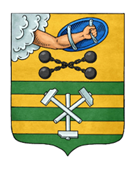 ПЕТРОЗАВОДСКИЙ ГОРОДСКОЙ СОВЕТ37 сессия 28 созываРЕШЕНИЕот 2 февраля 2021 г. № 28/37-675О признании утратившим силуРешения Петрозаводского городского Советаот 05 октября 2016 г. № 28/01-05 «Об избрании Заместителя Председателя Петрозаводского городского Совета»В соответствии с пунктом 24 статьи 19 Устава Петрозаводского городского округа и пунктом 10.5 статьи 10 Регламента Петрозаводского городского Совета Петрозаводский городской СоветРЕШИЛ:Признать утратившим силу Решение Петрозаводского городского Совета от 05 октября 2016 г. № 28/01-05 «Об избрании Заместителя Председателя Петрозаводского городского Совета».И.о. ПредседателяПетрозаводского городского Совета                                             А.Ю. Ханцевич